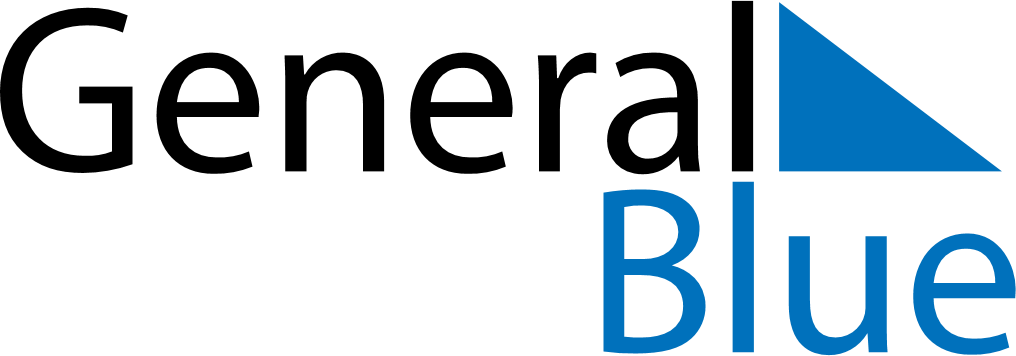 November 2029November 2029November 2029ColombiaColombiaMONTUEWEDTHUFRISATSUN1234567891011All Saints’ Day12131415161718Independence of Cartagena192021222324252627282930